									          ПРОЕКТ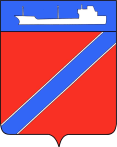 Совет Туапсинского городского поселенияТуапсинского районаР Е Ш Е Н И Еот _____________________                                                                № _______город ТуапсеОб отмене решения Совета Туапсинского городского поселения Туапсинского района от 07 апреля 2023 года № 6.7 «О согласовании администрации Туапсинского городского поселения Туапсинского района передачи в безвозмездное временное пользование отделению помощи семье и детям государственного бюджетного учреждения социального обслуживания Краснодарского края «Апшеронский социально-реабилитационный центр для несовершеннолетних» недвижимого имущества, находящегося в муниципальной собственности Туапсинского городского поселенияВ соответствии с Федеральным законом от 06 октября 2003 г. № 131-ФЗ «Об общих принципах организации местного самоуправления в Российской Федерации», решением Совета Туапсинского городского поселения Туапсинского района от 03 сентября 2014 года № 28.4 «Об утверждении Положения о порядке управления и распоряжения объектами муниципальной собственности Туапсинского городского поселения Туапсинского района», Уставом Туапсинского городского поселения Туапсинского района», в связи с отказом ГКУ «Апшеронский социально-реабилитационный центр для несовершеннолетних», Совет Туапсинского городского поселения Туапсинского района РЕШИЛ:	1. Решение Совета Туапсинского городского поселения Туапсинского района от    07 апреля 2023 года № 6.7 «О согласовании администрации Туапсинского городского поселения Туапсинского района передачи в безвозмездное временное пользование отделению помощи семье и детям государственного бюджетного учреждения социального обслуживания Краснодарского края «Апшеронский социально-реабилитационный центр для несовершеннолетних» недвижимого имущества, находящегося в муниципальной собственности Туапсинского городского поселения» отменить.2. Настоящее решение вступает в силу со дня его принятия. Председатель СоветаТуапсинского городского поселения	 Туапсинского района                                          		                         В.В. Стародубцев       ГлаваТуапсинского городского поселенияТуапсинского района                            		                                             С.В. Бондаренко ЛИСТ СОГЛАСОВАНИЯпроекта решения Совета Туапсинского городского поселенияТуапсинского района от __________ № ______«Об отмене решения Совета Туапсинского городского поселения Туапсинского района от 07 апреля 2023 года № 6.7 «О согласовании администрации Туапсинского городского поселения Туапсинского района передачи в безвозмездное временное пользование отделению помощи семье и детям государственного бюджетного учреждения социального обслуживания Краснодарского края «Апшеронский социально-реабилитационный центр для несовершеннолетних» недвижимого имущества, находящегося в муниципальной собственности Туапсинского городского поселения»Проект внесен главойТуапсинского городского поселения Туапсинского районаСоставитель проекта:Начальник отдела имущественных и земельных отношений  администрации Туапсинского городского поселения Туапсинского районаПроект согласован:Начальник правового отдела администрации Туапсинского городского поселенияТуапсинского районаНачальник отдела по взаимодействиюс представительным органом, организации работы с обращениями гражданЗаместитель главы администрацииТуапсинского городского поселения Туапсинского района Я.Ф. Гаркуша«___»__________2023г. Е.Н. Кубынина«___»__________2023г. Т.Ф. Дроботова«___»__________2023г. А.И. Чусов«___»__________2023г. 